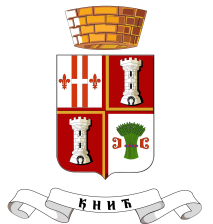 ИКОК  4/2020И З Ј А В АКОЈОМ СЕ ПРИХВАТА КАНДИДАТУРА ЗА ОДБОРНИКАСКУПШТИНЕ ОПШТИНЕ КНИЋ     Прихватам кандидатуру одборника у Скупштини општине Кнић на изборној листи           кандидата коју је поднела  _____________________________________________________________________________(назив подносиоца изборне листе: назив политичке странке-страначке коалициједруге политичке организације-групе грађана)          У _______________, __________________,                      (место)                  (датум)                                                                                                                      Кандидат                                                                                                                 ________________________                                                                                                                     (својеручан потпис)                                                                                                                  ________________________                                                                                                                (име и презиме)                                                  _________________________                                                                                                                    (ЈМБГ)__________________________   (пребивалиште и адреса стана)                             